NOVENA DI NATALEPer ragazzi e ragazze e non solo……LUNEDI  19 dicembre    ore 17   NOVENAMARTEDI 20 dicembre ore 17   NOVENAMercoledi 21 dicembre ore 17   NOVENA e CONFESSIONIGiovedi 22 dicembre ore 17       NOVENA e CONFESSIONIVenerdi 23 dicembre ore 17   NOVENA SABATO 24 dicembre ore 11,… momento di preparazione … animato dai bambini e ragazzi a Madonna dell’OLMO                                       ORE 24    MESSA DELLA NATIVITA’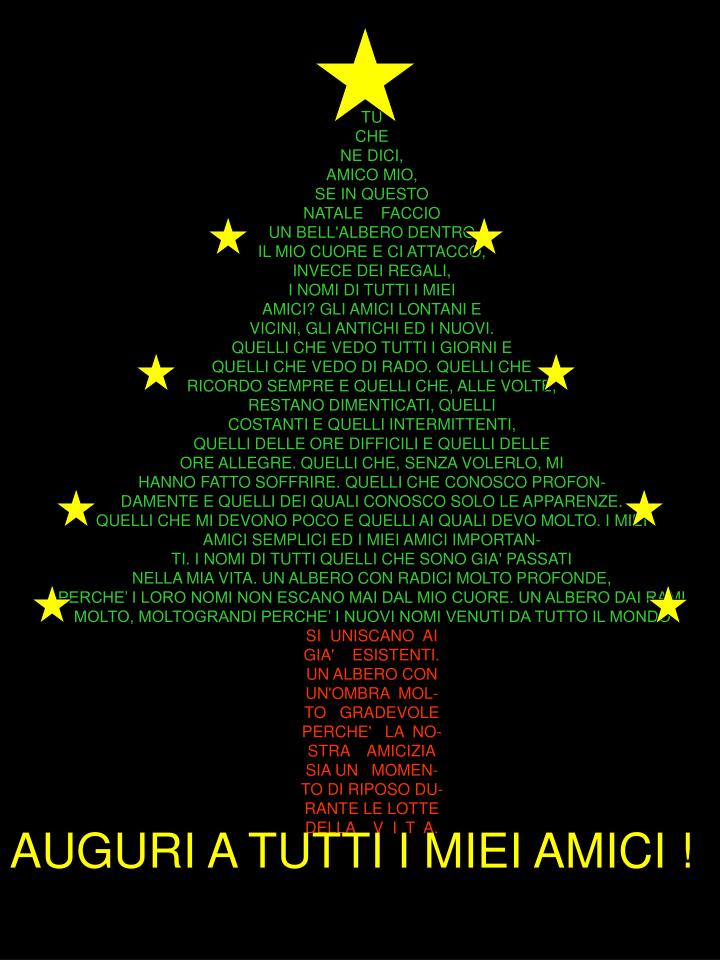 Tu che ne dici,amico mio,se in questo Natalefaccio un bell’alberodentro il mio cuoree ci attaccoinvece dei regalii nomidi tutti i miei amici?